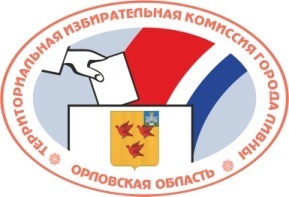 ОРЛОВСКАЯ ОБЛАСТЬТЕРРИТОРИАЛЬНАЯ ИЗБИРАТЕЛЬНАЯ КОМИССИЯГОРОДА ЛИВНЫРЕШЕНИЕ26 января 2017 г.								№4/20-6г. ЛивныО Конкурсе писательского творчества среди учащихся учреждений общего, начального и среднего профессионального образования «Мы выбираем, нас выбирают»В соответствии с Программой основных мероприятий территориальной избирательной комиссии города Ливны по повышению правовой культуры молодых и будущих избирателей в рамках Дня молодого избирателя в феврале-апреле 2017 года, утвержденной решением территориальной избирательной комиссии города Ливны от 17 января 2017 года №3/11-65, а также в целях повышения уровня правовой культуры будущих избирателей, сознательного участия молодых избирателей в выборах и повышения интереса к избирательному процессу территориальная избирательная комиссия города Ливны РЕШИЛА:1. Провести конкурс писательского творчества среди учащихся учреждений общего, начального и среднего профессионального образования «Мы выбираем, нас выбирают».2. Утвердить Положение о проведении конкурса писательского творчества среди учащихся учреждений общего, начального и среднего профессионального образования «Мы выбираем, нас выбирают» (приложение).3. Возложить решение организационных вопросов, связанных с проведением конкурса писательского творчества среди учащихся учреждений общего, начального и среднего профессионального образования «Мы выбираем, нас выбирают» на Организационный комитет по проведению конкурсов для молодых и будущих избирателей в 2017 году.4. Направить настоящее решение в учреждения образования города Ливны.5. Контроль за исполнением настоящего решения возложить на председателя территориальной избирательной комиссии города Ливны Горюшкину Н.Н.6. Разместить настоящее решение на сайте территориальной избирательной комиссии города Ливны в информационно-телекоммуникационной сети «Интернет».Председатель ТИК							Н.Н. ГорюшкинаСекретарь ТИК								Л.И. КофановаПоложение о Конкурсе писательского творчества среди учащихся учреждений общего, начального и среднего профессионального образования «Мы выбираем, нас выбирают» ду1. Общие положения1.1. Настоящее Положение определяет основные понятия, цели, задачи, основы организации и проведения Конкурса писательского творчества среди учащихся учреждений общего, начального и среднего профессионального образования «Мы выбираем, нас выбирают» (далее – Конкурс).1.2. Конкурс писательского творчества среди учащихся учреждений общего, начального и среднего профессионального образования «Мы выбираем, нас выбирают» проводится в целях реализации Программы основных мероприятий территориальной избирательной комиссии города Ливны по повышению правовой культуры молодых и будущих избирателей в рамках Дня молодого избирателя в феврале-апреле 2017 года, утвержденным решением территориальной избирательной комиссии города Ливны от 17 января 2017 года №3/11-6.1.3. Конкурс проводится в период с 1 февраля по 20 мая 2017 года. 1.4. Организационное и методическое обеспечение проведения Конкурса и деятельности Конкурсной комиссии по подведению итогов Конкурса осуществляет территориальная избирательная комиссия города Ливны.1.5. Данное Положение является официальным приглашением для участия в Конкурсе.2. Цели и задачи Конкурса2.1. Проведение Конкурса нацелено на повышение уровня информированности молодых избирателей о выборах; распространение знаний о гражданском обществе, правовом государстве и избирательном праве; воспитание активной гражданской позиции; повышение уровня правовой культуры и интереса к изучению избирательного права у молодых и будущих избирателей, их социальной компетентности и подготовка к осознанному участию в выборах; формирование дифференцированного осмысленного подхода молодого поколения к определению личной гражданской позиции в избирательном процессе, популяризацию деятельности избирательной системы в России; на стимулирование и поддержку творческих инициатив молодых и будущих избирателей, накопления ими опыта участия в творческих конкурсных программах.2.2 Основными задачами Конкурса являются:- популяризация избирательной системы и деятельности избирательных комиссий;- поиск творческих идей, оригинальных форм и методов, способствующих эффективному воздействию на социальную активность молодых и будущих избирателей, повышение интереса к избирательному процессу;- выявление и поддержка наиболее перспективных творческих работ;- активизация гражданского воспитания молодых избирателей;- формирование базовых знаний об избирательном праве и избирательном процессе у подрастающего поколения;– развитие творческого отношения к избирательному процессу; – популяризация темы развития института выборов и избирательного процесса в городе Ливны.3. Условия проведения Конкурса и требования к конкурсным материалам3.1. Для участия в Конкурсенеобходимо подготовить конкурсную работу в соответствии с заявленной темой и представить ее на рассмотрение Конкурсной комиссии в срок до 30 апреля 2017 года.3.2. Конкурс проводится для следующих категорий участников:- учащиеся общеобразовательных учреждений (1-4 классы);- учащиеся общеобразовательных учреждений (5-8 классы);- учащиеся общеобразовательных учреждений (9-11 классы);- учащиеся учреждений начального и среднего профессионального образования (1-3 курсы).Конкурс проводится по следующим номинациям:- «Стихотворение о выборах»;- «Частушка»;- «Авторская песня»;- «Письмо о выборах»;- «Первый шаг Гражданина!»;- «Интервью о выборах»;- Лучший рассказ, сказка и т.д.3.3. Конкурсная работа должна представлять собой грамотное актуальное изложение по теме, отличаться новизной и актуальностью подхода, социальной значимостью, соответствием жанру, яркостью и оригинальностью подачи материалов; учитывать цели и задачи избирательных кампаний, отвечать требованиям федерального, регионального законодательства о выборах, соответствовать целям конкурса.3.4. Для участия в конкурсах подается пакет документов, включающий в себя:- заявка на участие в Конкурсе (на бланке учреждения), подписанная руководителем учреждения образования (приложение №1). Заявка является документом, необходимым для включения работ в список конкурсантов;- титульный лист, обязателен для материалов, представленных в любой номинации (образец – приложение №2);- конкурсные материалы в номинации «Стихотворение о выборах» - это стихотворение собственного сочинения не менее 8 строк; печатный вариант в одном экземпляре, а также на электронных носителях. Приветствуется голосовое озвучивание, представленное на электронных носителях- конкурсные материалы в номинации «Частушка» это не менее трёх частушек в печатном варианте в одном экземпляре, а также на электронных носителях. Приветствуется голосовое озвучивание, представленное на электронных носителях- конкурсные материалы в номинации «Авторская песня» - конкурсная работа продолжительностью не более 4 минут.В комиссию направляется музыкальное исполнение конкурсной работы, на электронных носителях (CD-, DVD-диск, USB-накопитель), а также печатный вариант в одном экземпляре.- конкурсные материалы в номинации - «Письмо о выборах». Конкурсные работы должны представлять собой написанные и неопубликованные письма в адрес (Председателя избирательной комиссии любого уровня, родителей, друга, избирателя и т.д. - адресат выбирается конкурсантом самостоятельно) по следующим темам: «Выборы – это праздник!», «Выборы – это круто!», «Наш голос решает всё!», «Выборы и моя семья!».Конкурсные работы должны включатьправильно оформленные обращение к адресату и поставленную в конце письма подпись. При написании работы необходимо учитывать следующие требования: оформление текста в форме письма (делового, официального, личного) с полным соблюдением правил орфографии и пунктуации.Объем работы – не более 3 страниц. - конкурсные материалы в номинации «Первый шаг Гражданина!» должны представлять собой материал о том, как избиратель (его родители, знакомые) голосовал впервые: как это происходило, на каком избирательном участке города голосовали и т.д. Работа может быть представлена в различных жанрах (рассказ, зарисовка, портрет, обращение, интервью). Так же повысить шансы на победу вы можете, прикрепив фотографию, сделанную в день выборов.Объем работы на менее 3-х страниц.- конкурсные материалы в номинации «Интервью о выборах» должны представлять работу в виде интервью с любым участником избирательного процесса, оформленную в соответствии с нормами журналистской работы и этики.Конкурсная работа должна раскрывать значение  выборов в демократической политической системе, говорить об особенностях современного избирательного процесса, участии граждан в избирательном процессе, значенииэлекторальнойактивности молодежи в развитии современной политической системы России, деятельности избирательных комиссий всех уровней в период 20 –летней истории становления и развития избирательной системы. Также могут быть представлены интервью о проведении в школах выборов школьного самоуправления, подготовке и проведении выборов на территории города.- конкурсные материалы в номинации «Лучший рассказ, сказка» -Конкурсные работы должны представлять собой поучительные истории о выборах в жанре рассказа или сказки. Примерная тематика работ: «Если не я, то кто же?», «Мы выбираем – нас выбирают», «Выбери меня!», «Мой голос важен», «Мои первые выборы», «Мой выбор – мое право».Объем работы – не более 5 страниц. Все работы, представляемые на Конкурс должны быть выполнены в печатном варианте в формате А-4, машинописным текстом, шрифтом TimesNewRoman 14, полуторный интервал.Любые материалы представляются на Конкурс в печатном виде в одном экземпляре, а также на электронных носителях (CD-, DVD-диск, USB-накопитель)3.5. При обнаружении правовых ошибок либо технических недочетов в конкурсной работе конкурсная комиссия вправе рекомендовать участнику Конкурса доработать представленный материал в пределах срока проведения Конкурса.3.6. Один участник (авторский коллектив) может представить на конкурс не более двух конкурсных работ. 3.7. На Конкурс не принимаются работы, содержащие предвыборную агитацию, носящие рекламный характер, нарушающие права и достоинство граждан, не соответствующие общеустановленным нормам морали и нравственности.3.8. К конкурсу не допускаются и не рассматриваются работы идентичные работам, представленным в прошлых годах при проведении аналогичных конкурсов, а также работы, оформленные без учета требований Положения о Конкурсе к изготовлению, оформлению и представлению конкурсных работ. 3.9. Работы, представленные на Конкурс, не рецензируются и не возвращаются. Направление участником Конкурса своей работы означает согласие автора на использование представленных им работ и материалов территориальной избирательной комиссией города Ливны по собственному усмотрению в некоммерческих целях (размещение в сети «Интернет», использование в печатных изданиях, тиражирование и иное распространение). А также работы могут быть выставлены в территориальной избирательной комиссии или на избирательных участках в день голосования по месту жительства участников Конкурса.3.10. В конкурсных работах не допускается заимствование полное или частичное уже существующих работ. Каждый участник гарантирует, что является автором предоставляемой к участию в конкурсе работы. Участники гарантируют, что работы не нарушают и не будут нарушать права на интеллектуальную собственность третьих лиц. В случае нарушения этого требования, участники обязуются возместить организаторам все понесенные убытки, в том числе все судебные расходы и расходы, понесенные в связи с защитой организаторами своих прав.3.11 Работы, не предоставленные в электронном виде, к участию в конкурсе не допускаются.3.12. Конкурсные работы с нарушением требований настоящего Положения к участию в конкурсе не допускаются. 4. Порядок проведения конкурса4.1. Подготовку и проведение Конкурса осуществляет организационный комитет, сформированный из представителей территориальной избирательной комиссии города Ливны и управления общего образования администрации города Ливны. Для информационной поддержки проведения Конкурса приглашаются средства массовой информации города Ливны.4.2. Задачи Оргкомитета:- доведение Положения о проведении Конкурса до сведения представителей образовательных учреждений, молодежных общественных организаций и всех заинтересованных лиц;- прием заявок участников Конкурса; - создание  условий для работы конкурсной комиссии;- обеспечение условий для проведения Конкурса.4.3. Конкурс проводится в период с 1 февраля по 30 апреля 2017 года4.4. Конкурсные материалы направляются в территориальную избирательную комиссию города Ливны в срок до 30 апреля 2017 года по адресу: Орловская обл., г. Ливны, ул. Ленина, д. 7, каб. 10, контактные телефоны: 7-25-17, 8-910-304-39-32, е-mail: 57t012@ik57.ru.4.5.Для подведения итогов конкурса создается конкурсная комиссия, в состав которой входят представители территориальной избирательной комиссии города Ливны, управления общего образования и отдела по делам молодежи администрации города Ливны, представители средств массовой информации (по согласованию). Состав конкурсной комиссии утверждается территориальной избирательной комиссией города Ливны. 4.6. Представленные на Конкурс работы оцениваются по пятибальной системе (от 1-5 баллов). – соответствие работы тематике Конкурса, а также целям и задачам Конкурса;– богатство речи, уместное использование выразительных средств;– соблюдение лексических, фразеологических, грамматических и стилистических норм (письмо, интервью, рассказ, стихотворение и т.д.) литературного языка;– информационное насыщение работы;– использование лозунгов, призывов, слоганов.– возможность практического применения (в области образования для получения знаний по вопросам избирательного права и избирательного процесса либо использование представленных материалов в процессе информирования избирателей);– возможность использования работы широким кругом лиц; – побуждение к участию в голосовании избирателей в целом и молодежи в частности;– эффективность конкурсной работы в целях повышения правовой культуры молодых и будущих избирателей, – зрелищность, яркость и оригинальность подачи материала;– креативность и «запоминаемость»;– мастерство и качество исполнения конкурсной работы;– творческий подход к созданию конкурсной работы;– эмоциональная выразительность;– наличие конкурсных материалов в полном объеме.5. Подведение итогов Конкурса и награждение победителей5.1. Итоги Конкурса подводит конкурсная комиссия до 20 мая 2017 года. К рассмотрению и оценке работ могут привлекаться специалисты-эксперты.5.2. При регистрации поступивших на Конкурс материалов им присваивается анонимный номер. При рассмотрении и оценке поступивших работ фамилии и иные данные авторов членам Конкурсной комиссии не сообщаются.5.3. Представленные материалы оцениваются каждым членом конкурсной комиссии по пятибалльной системе по критериям, указанным в пункте 4.6 настоящего Положения. Максимальное количество баллов – 75.5.4. Победители Конкурса определяются в каждой категории и номинации по сумме баллов, выставленных конкурсной комиссией. Победителями считаются участники, набравшие наибольшее количество баллов.5.5. Конкурсная комиссия вправе не определять победителя, а также поощрить в любой категории или номинации автора наиболее оригинальной работы.5.6. Решение Конкурсной комиссии принимается простым большинством голосов от числа ее членов, присутствующих на заседании. При равенстве голосов голос председателя Конкурсной комиссии является решающим. 5.7. Заседание конкурсной комиссии считается правомочным, если в нем принимает участие простое большинство ее членов. Результаты голосования и решение конкурсной комиссии заносятся в протокол, который подписывают председатель и секретарь конкурсной комиссии. 5.8. Конкурсная комиссия представляет протокол и предложения по определению победителей Конкурса в территориальную избирательную комиссии города Ливны, которая подводит итоги в сентябре 2016 года. Территориальная избирательная комиссия города Ливны вправе по предложению конкурсной комиссии учредить дополнительные номинации по результатам рассмотрения представленных на Конкурс материалов. 5.9. Конкурсная комиссия вправе принять решение о признании конкурсных материалов не соответствующими условиям Конкурса, что отражается в протоколе. 5.10. Победители и призеры Конкурса награждаются Благодарностями и благодарственными письмами территориальной избирательной комиссии города Ливны и сувенирами.5.11. Всем участникам вручаются Сертификаты участников Конкурса.5.12. Преподавателям, осуществлявшим руководство при создании конкурсных материалов, победивших в конкурсе,  выдаются Сертификаты за подготовку победителей Конкурса.Приложение №1к Положению о проведении Конкурса писательского творчества среди учащихся учреждений общего, начального и среднего профессионального образования «Мы выбираем, нас выбирают» В оргкомитет Конкурса писательского творчества среди учащихся учреждений общего, начального и среднего профессионального образования «Мы выбираем, нас выбирают» Заявкадля участия в Конкурсе писательского творчества среди учащихся учреждений общего, начального и среднего профессионального образования «Мы выбираем, нас выбирают» Направляем Вам работы для участия в Конкурсе писательского творчества среди учащихся учреждений общего, начального и среднего профессионального образования «Мы выбираем, нас выбирают» Директор образовательного учреждения  									МП					(подпись)		(инициалы, фамилия)Приложение №2к Положению о проведении Конкурса писательского творчества среди учащихся учреждений общего, начального и среднего профессионального образования «Мы выбираем, нас выбирают» Образец титульного листа конкурсной работыгород Ливны Орловской областиНаименование образовательного учрежденияНазвание КонкурсаТема работыФамилия, имя, отчество автора (коллектива авторов) работы, класс (курс), домашний адрес, контактный телефон, е-mailСведения о педагоге - наставнике (научном руководителе), оказавшем консультативную и методическую помощь автору при подготовке работы(фамилия, имя, отчество, место работы, должность, контактный телефон)20__ годПриложениек решению территориальной избирательной комиссии города Ливныот 26 января 2017 г. №4/20-6№п/пФамилия, имя, отчество участникаДата рождения участникаКонтактный телефон участникаКласс (группа, курс)Адрес образовательного учреждения полностью, телефонФ.И.О педагога, контактный телефон (сотовый)12